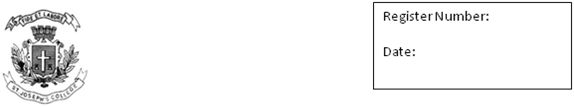 ST. JOSEPH’S COLLEGE (AUTONOMOUS), BANGALORE- 27II SEMESTER- MA ENGLISHEND SEMESTER EXAMINATION: APRIL 2019EN 8118:  British Literature - IITIME: 2½  Hours					                           Max marks: 70This paper contains FOUR SECTIONS and TWO printed pages.You may use a dictionary.Section AAnswer the following question in about 300 words:  (1 x 15 = 15)What conception of the Renaissance in Britain are you able to offer from your reading of this semester's texts?Section BAnswer the following questions in about 250 words each:  (3 x 10 = 30)Terry Eagleton once wrote that alternative universes are really devices for embarrassing the present, as imaginary cultures are used to estrange and unsettle our own. How do the alternative and the imaginary find embodiment in Thomas More’s Utopia?Hamlet's inaction is not so much a character flaw as a style jam-- the inevitable result of Shakespeare playing the conventions of Aristotelian tragedy against Senecan revenge. The thoughtful Renaissance hero can only be our companion as we descend into an inferno of human motives. Evaluate this reading of the play using textual evidence.How is wit different from humour? Do the Metaphysical poems you have encountered this semester allow you to make this distinction?Section CAnnotate any ONE of these extracts in terms of the text it is taken from and identify the key allusionsand devices it may contain:  (1 x 10 = 10)ANow therefore, while the youthful hue Sits on thy skin like morning dew, And while thy willing soul transpires At every pore with instant fires, Now let us sport us while we may,And now, like amorous birds of prey,Rather at once our time devour.BCall us what you will, we are made such by love;          		Call her one, me another fly, We're tapers too, and at our own cost die,Section DThis is Mistress Page's response, after she receives Falstaff's love letter in Merry Wives of Windsor. What impression do these lines allow us to form ofFalstaff? What seems to be behind Mistress Page’s anger?  Your answer should not exceed 200 words.    (1 x 15 = 15)What a Herod of Jewry is this! O wickedworld! One that is well-nigh worn to pieces withage to show himself a young gallant! What anunweighed behavior hath this Flemish drunkardpicked--with the devil's name!--out of myconversation, that he dares in this manner assay me?Why, he hath not been thrice in my company! Whatshould I say to him? I was then frugal of mymirth: Heaven forgive me! Why, I'll exhibit a billin the parliament for the putting down of men. Howshall I be revenged on him? for revenged I will be,as sure as his guts are made of puddings